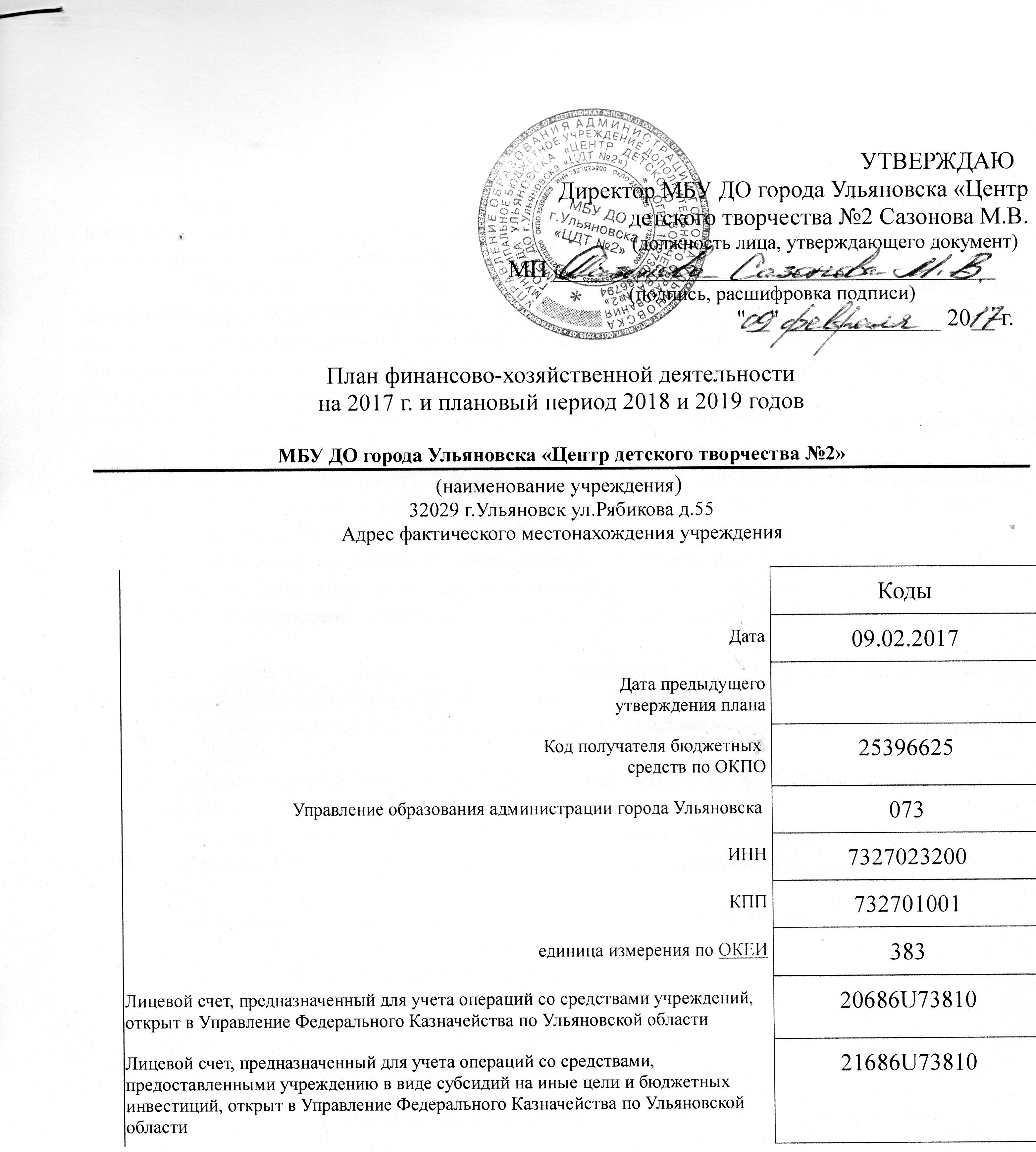 I. Сведения о деятельности  учреждения    1.1. Цели деятельности учреждения: Обучение  воспитание детей и подростков в интересах личности, общества, государства ,создание благоприятных условий для разностороннего развития личности    1.2.   Основные   виды   деятельности   учреждения: Реализация образовательных дополнительных программ согласно направлениям (видам) деятельности ,указанным в лицензии : художественно-эстетической ,культурологической , туристко-краеведческой , физкультурно-спортивной ,социально-педагогической ,научно-технической и услуг в интересах личности ,общества и государства.    1.3.  Перечень  услуг  (работ),  относящихся  в  соответствии с уставом учреждения  к его основным  видам  деятельности,  предоставление  которых  для  физических  июридических лиц осуществляется в том числе за плату: Осуществление методических , научно-исследовательский работ ; проведение культурнмассовых , спортивных , оздоровительных , досуговых мероприятий с учащимися учреждения,    1.4.  Общая балансовая стоимость недвижимого муниципального имуществана   последнюю   отчетную   дату,  предшествующую  дате  составления  Планафинансово-хозяйственной  деятельности (далее — План): 20 986 250,86 в том числестоимость имущества,  закрепленного  собственником  имущества за учреждением на праве оперативного  управления 20 986 250,86  приобретенного  учреждением  за счет  выделенных собственником имущества учреждения средств 40 000,00 приобретенного учреждением  за счет доходов, полученных от иной приносящейдоход деятельности: 978 589,53    1.5. Общая балансовая стоимость движимого муниципального имущества напоследнюю отчетную дату, предшествующую дате составления Плана: 2 280 400,67 в том числебалансовая стоимость особо ценного движимого имущества: 79 881,94II. Показатели финансового состояния федеральногогосударственного учреждения (подразделения)на 01 января 2017 г.(последняя отчетная дата)111. Показатели по поступлениями выплатам учреждения на 2017 г.111. Показатели по поступлениями выплатам учреждения на 2018 г.111. Показатели по поступлениями выплатам учреждения на 2019 г.1У. Показатели выплат по расходамна закупку товаров, работ, услуг учрежденияна 2017 г.У. Сведения о средствах, поступающихво временное распоряжение учрежденияна ____________________________ 20__ г.(очередной финансовый год)Справочная информацияРуководитель финансово-экономической службы   _____________/ Прокопьева О.Н.                                                                                            (подпись)              (расшифровка подписи)Исполнитель   _____________/ Прокопьева О.Н.                                                                                            (подпись)              (расшифровка подписиТел.27-94-95Расчеты (обоснования)к плану финансово-хозяйственной деятельностимуниципального учреждения          1. Расчеты (обоснования) выплат персоналу Код видов расходов   111, 112, 119Источник финансового обеспечения субсидии на финансовое обеспечение выполнения муниципального задания из  местного бюджета      1.1. Расчеты (обоснования) расходов на оплату труда        1.2. Расчеты (обоснования) выплат персоналу при направлении                         в служебные командировки1.3. Расчеты (обоснования) выплат персоналу по уходу                                за ребенком  1.4. Расчеты (обоснования) страховых взносов на обязательное        страхование в Пенсионный фонд Российской Федерации, в Фонд        социального страхования Российской Федерации, в Федеральный                фонд обязательного медицинского страхования          2. Расчеты (обоснования) расходов на социальные и иные                             выплаты населениюКод видов расходов ________________________________________________________Источник финансового обеспечения __________________________________________         3. Расчет (обоснование) расходов на уплату налогов,                          сборов и иных платежейКод видов расходов 850Источник финансового обеспечения субсидии на финансовое обеспечение выполнения муниципального задания из  местного бюджета          4. Расчет (обоснование) прочих расходов (кроме расходов                     на закупку товаров, работ, услуг)Код видов расходов ________________________________________________________Источник финансового обеспечения __________________________________________     5. Расчет (обоснование) расходов на закупку товаров, работ, услугКод видов расходов 244Источник финансового обеспечения субсидии на финансовое обеспечение выполнения муниципального задания из  местного бюджета         5.1. Расчет (обоснование) расходов на оплату услуг связи     5.2. Расчет (обоснование) расходов на оплату транспортных услуг      5.3. Расчет (обоснование) расходов на оплату коммунальных услуг 5.4. Расчет (обоснование) расходов на оплату аренды имущества  5.5. Расчет (обоснование) расходов на оплату работ, услуг                           по содержанию имущества 5.6. Расчет (обоснование) расходов на оплату прочих работ, услуг  5.7. Расчет (обоснование) расходов на оплату прочих работ, услуг от иной приносящей доход деятельности5.8. Расчет (обоснование) расходов на приобретение основных                       средств". 5.9. Расчет (обоснование) расходов на приобретение материальных запасов6.0 Расчет (обоснование) расходов на оплату прочих работ, услугКод видов расходов 244Источник финансового обеспечения на иные цели из  местного бюджета6.1 Расчет (обоснование) расходов на оплату прочих работ, услугКод видов расходов 244субсидии на иные цели из бюджета субъекта Российской Федерации  УТВЕРЖДАЮ                                            _______________________________                                             (наименование должности лица,                                                утверждающего документ;                                                 наименование органа,                                            _______________________________                                                осуществляющего функции                                                и полномочия учредителя                                                     (учреждения))                                            ___________ ___________________                                             (подпись)     (расшифровка                                                             подписи)                                            "__" _________ 20__ г.                                 СВЕДЕНИЯ           ОБ ОПЕРАЦИЯХ С ЦЕЛЕВЫМИ СУБСИДИЯМИ, ПРЕДОСТАВЛЕННЫМИ          ГОСУДАРСТВЕННОМУ (МУНИЦИПАЛЬНОМУ) УЧРЕЖДЕНИЮ НА 20__ Г.                                                             ┌────────────┐                                                             │    КОДЫ    │                                                             ├────────────┤                                               Форма по ОКУД │  0501016   │                                                             ├────────────┤                    от "__" ________ 20__ г.            Дата │09.02.201   │                                                             ├────────────┤Государственное                                              │  25396625  │(муниципальное) учреждение                                   │            │(подразделение)            _____________________     по ОКПО │            │                                                             ├────────────┤                                   ┌────────┐           Дата │            │                           ИНН/КПП          │  представления │            │                                   └────────┘     предыдущих │            │                                                    Сведений │            │                                                             ├────────────┤Наименование бюджета       _____________________    по ОКТМО  73701000001 │                                                             ├────────────┤Наименование органа,                                         │            │осуществляющего функции                                      ├────────────┤и полномочия учредителя    _____________________ Глава по БК │            │                                                             ├────────────┤Наименование органа,                                         │            │осуществляющего ведение                                      │25396625    │лицевого счета             _____________________     по ОКПО │            │                                                             ├────────────┤Единица измерения: руб. (с точностью до второго              │            │десятичного знака)                                   по ОКЕИ │     383    │                                                             ├────────────┤    ___________________________________                      │            │     (наименование иностранной валюты)                по ОКВ │            │                                                             └────────────┘                                                   ┌──────────────────────┐                    Остаток средств на начало года │ 420,00               │                                                   └──────────────────────┘                                                                  ┌───────┐                                                   Номер страницы │       │                                                                  ├───────┤                                                    Всего страниц │       │                                                                  └───────┘Руководитель _________ ____________             (подпись) (расшифровка                         подписи)                                                          ┌ ─ ─ ─ ─ ─ ─ ─ ─ ─ ─ ─ ─ ─ ─ ─ ─ ─ ─ ─ ─ ─ ─ ─ ─ ─ ─ ─ ─ ─┐Руководитель                                                 ОТМЕТКА ОРГАНА, ОСУЩЕСТВЛЯЮЩЕГО ВЕДЕНИЕ ЛИЦЕВОГО СЧЕТА,финансово-                                                │               О ПРИНЯТИИ НАСТОЯЩИХ СВЕДЕНИЙ              │экономическойслужбы       _________ ____________                       │Ответственный ___________ _________ ____________ _________│             (подпись) (расшифровка                        исполнитель   (должность) (подпись) (расшифровка (телефон)                          подписи)                        │                                       подписи)           │Ответственный                                             │"__" ____________ 20__ г.                                 │исполнитель ___________ _________ ____________ __________ └ ─ ─ ─ ─ ─ ─ ─ ─ ─ ─ ─ ─ ─ ─ ─ ─ ─ ─ ─ ─ ─ ─ ─ ─ ─ ─ ─ ─ ─┘            (должность) (подпись) (расшифровка (телефон)                                    подписи)"__" _________ 20__ г.N п/пНаименование показателяСумма, рублей123Нефинансовые активы, всего:23 346 533,47из них:недвижимое имущество, всего:20 986 250,86в том числе: остаточная стоимость12 444 880,02особо ценное движимое имущество, всего:79 881,94в том числе: остаточная стоимостьФинансовые активы, всего:из них:денежные средства учреждения, всегоиз них:денежные средства учреждения на счетахиные финансовые инструментыДебиторская задолженность, всего:из них:дебиторская задолженность по доходамдебиторская задолженность по расходаминая дебиторская задолженностьОбязательства, всего:14 500из них:долговые обязательствакредиторская задолженность, всего:14 500из них:кредиторская задолженность за счет субсидии на финансовое обеспечение выполнения муниципального заданиякредиторская задолженность за счет поступлений от оказания услуг (выполнения работ) на платной основе и от иной приносящей доход деятельностив том числе:просроченная кредиторская задолженностьНаименование показателяКод строкиКод по бюджетной классификации Российской ФедерацииОбъем финансового обеспечения, руб. с точностью до двух знаков после запятой – 0,00)Объем финансового обеспечения, руб. с точностью до двух знаков после запятой – 0,00)Объем финансового обеспечения, руб. с точностью до двух знаков после запятой – 0,00)Объем финансового обеспечения, руб. с точностью до двух знаков после запятой – 0,00)Объем финансового обеспечения, руб. с точностью до двух знаков после запятой – 0,00)Объем финансового обеспечения, руб. с точностью до двух знаков после запятой – 0,00)Наименование показателяКод строкиКод по бюджетной классификации Российской Федерациивсегов том числев том числев том числев том числев том числеНаименование показателяКод строкиКод по бюджетной классификации Российской Федерациивсегосубсидии на финансовое обеспечение выполнения муниципального задания из бюджета субъекта Российской Федерации и местного бюджетасубсидии, предоставляемые в соответствии с абзацем вторым пункта 1 статьи 78.1 Бюджетного кодекса Российской Федерациисубсидии на осуществление капитальных вложенийПоступления от оказания услуг (выполнения работ)на платной основе и от иной приносящей доход деятельностиПоступления от оказания услуг (выполнения работ)на платной основе и от иной приносящей доход деятельностиНаименование показателяКод строкиКод по бюджетной классификации Российской Федерациивсегосубсидии на финансовое обеспечение выполнения муниципального задания из бюджета субъекта Российской Федерации и местного бюджетасубсидии, предоставляемые в соответствии с абзацем вторым пункта 1 статьи 78.1 Бюджетного кодекса Российской Федерациисубсидии на осуществление капитальных вложенийвсегоиз них гранты1234567910Остаток средств на начало года100Х420,00420,00Возврат неиспользованных остатков субсидий прошлых лет в доход бюджета ( - )200180ХХХВозврат остатка субсидии на выполнение муниципального задания в объеме, соответствующем недостигнутым показателям муниципального задания ( - )300130ХХХХПоступления от доходов, всего:400X32903900,0030414600,00849300,001640000,00в том числе:доходы от собственности410120XXXXдоходы от оказания услуг, работ42013032054600,0030414600,00XX1640000,00доходы от штрафов, пеней, иных сумм принудительного изъятия430140XXXXбезвозмездные поступления 440180XXXXиные субсидии, предоставленные из бюджета450180849300,00X849300,00XXпрочие доходы460180XXXВыплаты по расходам, всего:500X32904320,0030414600,00849300,001640420,00в том числе на: выплаты персоналу всего:51011030479600,0029464000,001015600,00из них:фонд оплаты труда51111124469200,0023689200,00780000,00      иные выплаты персоналу        учреждений, за исключением фонда оплаты труда                                              512112600,00600,00     взносы по обязательному социальному страхованию на выплаты по оплате труда работников и иные выплаты работникам учреждений     5131196009800,005774200,00235600,00социальные и иные выплаты населению, всего520320из них:       приобретение товаров, работ, услуг в пользу граждан в целях их социального обеспечения521323       премии, гранты522350       иные выплаты населению523360уплату налогов, сборов и иных платежей, всего53085031300,0031300,00из них:налог на имущество и земельный налог53185124600,0024600,00уплата прочих налогов, сборов и иных платежей5328526700,006700,00уплата иных платежей530853расходы на закупку товаров, работ, услуг, всего540X2393420,00919300,00849300,00624820,00из них:услуги связи54124430000,0030000,00транспортные услуги542244коммунальные услуги543244581000,00546600,0034400,00арендная плата за пользование имуществом544244работы, услуги по содержанию имущества545244183500,00183500,00прочие работы, услуги5462441328800,00124500,00849300,00355000,00прочие расходы547244увеличение стоимости основных средств548244180000,00180000,00увеличение стоимости нематериальных активов549244увеличение стоимости материальных запасов55024490120,0034700,0055420,00Остаток средств на конец года600XНаименование показателяКод строкиКод по бюджетной классификации Российской ФедерацииОбъем финансового обеспечения, руб. с точностью до двух знаков после запятой – 0,00)Объем финансового обеспечения, руб. с точностью до двух знаков после запятой – 0,00)Объем финансового обеспечения, руб. с точностью до двух знаков после запятой – 0,00)Объем финансового обеспечения, руб. с точностью до двух знаков после запятой – 0,00)Объем финансового обеспечения, руб. с точностью до двух знаков после запятой – 0,00)Объем финансового обеспечения, руб. с точностью до двух знаков после запятой – 0,00)Наименование показателяКод строкиКод по бюджетной классификации Российской Федерациивсегов том числев том числев том числев том числев том числеНаименование показателяКод строкиКод по бюджетной классификации Российской Федерациивсегосубсидии на финансовое обеспечение выполнения муниципального задания из бюджета субъекта Российской Федерации и местного бюджетасубсидии, предоставляемые в соответствии с абзацем вторым пункта 1 статьи 78.1 Бюджетного кодекса Российской Федерациисубсидии на осуществление капитальных вложенийПоступления от оказания услуг (выполнения работ)на платной основе и от иной приносящей доход деятельностиПоступления от оказания услуг (выполнения работ)на платной основе и от иной приносящей доход деятельностиНаименование показателяКод строкиКод по бюджетной классификации Российской Федерациивсегосубсидии на финансовое обеспечение выполнения муниципального задания из бюджета субъекта Российской Федерации и местного бюджетасубсидии, предоставляемые в соответствии с абзацем вторым пункта 1 статьи 78.1 Бюджетного кодекса Российской Федерациисубсидии на осуществление капитальных вложенийвсегоиз них гранты1234567910Остаток средств на начало года100ХВозврат неиспользованных остатков субсидий прошлых лет в доход бюджета ( - )200180ХХХВозврат остатка субсидии на выполнение муниципального задания в объеме, соответствующем недостигнутым показателям муниципального задания ( - )300130ХХХХПоступления от доходов, всего:400X39131146,0036840700,00643946,001646500,00в том числе:доходы от собственности410120XXXXдоходы от оказания услуг, работ42013038487200,0036840700,00XX1646500,00доходы от штрафов, пеней, иных сумм принудительного изъятия430140XXXXбезвозмездные поступления 440180XXXXиные субсидии, предоставленные из бюджета450180643946,00X643946,00XXпрочие доходы460180XXXВыплаты по расходам, всего:500X39131146,0036840700,00643946,001646500,00в том числе на: выплаты персоналу всего:51011037287600,0036272000,001015600,00из них:фонд оплаты труда51111128638400,0027858400,00780000,00      иные выплаты персоналу        учреждений, за исключением фонда оплаты труда                                              512112400,00400,00     взносы по обязательному социальному страхованию на выплаты по оплате труда работников и иные выплаты работникам учреждений     5131198648800,008413200,00235600,00социальные и иные выплаты населению, всего520320из них:       приобретение товаров, работ, услуг в пользу граждан в целях их социального обеспечения521323       премии, гранты522350       иные выплаты населению523360уплату налогов, сборов и иных платежей, всего53085014300,0014300,00из них:налог на имущество и земельный налог5318517600,007600,00уплата прочих налогов, сборов и иных платежей5328526700,006700,00уплата иных платежей530853расходы на закупку товаров, работ, услуг, всего540X1829246,00554400,00643946,00630900,00из них:услуги связи54124425000,0025000,00транспортные услуги542244коммунальные услуги543244526000,00491600,0034400,00арендная плата за пользование имуществом544244работы, услуги по содержанию имущества54524431000,0031000,00прочие работы, услуги5462441009496,006800,00643946,00358750,00прочие расходы547244увеличение стоимости основных средств548244180000,00180000,00увеличение стоимости нематериальных активов549244увеличение стоимости материальных запасов55024457750,0057750,00Остаток средств на конец года600XНаименование показателяКод строкиКод по бюджетной классификации Российской ФедерацииОбъем финансового обеспечения, руб. с точностью до двух знаков после запятой – 0,00)Объем финансового обеспечения, руб. с точностью до двух знаков после запятой – 0,00)Объем финансового обеспечения, руб. с точностью до двух знаков после запятой – 0,00)Объем финансового обеспечения, руб. с точностью до двух знаков после запятой – 0,00)Объем финансового обеспечения, руб. с точностью до двух знаков после запятой – 0,00)Объем финансового обеспечения, руб. с точностью до двух знаков после запятой – 0,00)Наименование показателяКод строкиКод по бюджетной классификации Российской Федерациивсегов том числев том числев том числев том числев том числеНаименование показателяКод строкиКод по бюджетной классификации Российской Федерациивсегосубсидии на финансовое обеспечение выполнения муниципального задания из бюджета субъекта Российской Федерации и местного бюджетасубсидии, предоставляемые в соответствии с абзацем вторым пункта 1 статьи 78.1 Бюджетного кодекса Российской Федерациисубсидии на осуществление капитальных вложенийПоступления от оказания услуг (выполнения работ)на платной основе и от иной приносящей доход деятельностиПоступления от оказания услуг (выполнения работ)на платной основе и от иной приносящей доход деятельностиНаименование показателяКод строкиКод по бюджетной классификации Российской Федерациивсегосубсидии на финансовое обеспечение выполнения муниципального задания из бюджета субъекта Российской Федерации и местного бюджетасубсидии, предоставляемые в соответствии с абзацем вторым пункта 1 статьи 78.1 Бюджетного кодекса Российской Федерациисубсидии на осуществление капитальных вложенийвсегоиз них гранты1234567910Остаток средств на начало года100ХВозврат неиспользованных остатков субсидий прошлых лет в доход бюджета ( - )200180ХХХВозврат остатка субсидии на выполнение муниципального задания в объеме, соответствующем недостигнутым показателям муниципального задания ( - )300130ХХХХПоступления от доходов, всего:400X41309270,5038968300,00643732,501697238,00в том числе:доходы от собственности410120XXXXдоходы от оказания услуг, работ42013040665538,0038968300,00XX11697238доходы от штрафов, пеней, иных сумм принудительного изъятия430140XXXXбезвозмездные поступления 440180XXXXиные субсидии, предоставленные из бюджета450180643732,50X643732,50XXпрочие доходы460180XXXВыплаты по расходам, всего:500X41309270,5038968300,00643732,501697238,00в том числе на: выплаты персоналу всего:51011039490678,0038424300,001066338,00из них:фонд оплаты труда51111130330440,0029511400,00819000,00      иные выплаты персоналу        учреждений, за исключением фонда оплаты труда                                              512112500,00500,00     взносы по обязательному социальному страхованию на выплаты по оплате труда работников и иные выплаты работникам учреждений     5131199159738,008912400,00247338,00социальные и иные выплаты населению, всего520320из них:       приобретение товаров, работ, услуг в пользу граждан в целях их социального обеспечения521323       премии, гранты522350       иные выплаты населению523360уплату налогов, сборов и иных платежей, всего5308504000,004000,00из них:налог на имущество и земельный налог5318514000,004000,00уплата прочих налогов, сборов и иных платежей532852уплата иных платежей530853расходы на закупку товаров, работ, услуг, всего540X1756882,50540000,00643732,50573150,00из них:услуги связи54124425000,0025000,00транспортные услуги542244коммунальные услуги543244523200,00488800,0034400,00арендная плата за пользование имуществом544244работы, услуги по содержанию имущества54524424000,0024000,00прочие работы, услуги5462441002482,50643732,50358750,00прочие расходы547244увеличение стоимости основных средств548244180000,00180000,00увеличение стоимости нематериальных активов549244увеличение стоимости материальных запасов55024459950,002200,0057750,00Остаток средств на конец года600XНаименование показателяКод строкиГод начала закупкиСумма выплат по расходам на закупку товаров, работ и услуг, руб. (с точностью до двух знаков после запятой - 0,00Сумма выплат по расходам на закупку товаров, работ и услуг, руб. (с точностью до двух знаков после запятой - 0,00Сумма выплат по расходам на закупку товаров, работ и услуг, руб. (с точностью до двух знаков после запятой - 0,00Сумма выплат по расходам на закупку товаров, работ и услуг, руб. (с точностью до двух знаков после запятой - 0,00Сумма выплат по расходам на закупку товаров, работ и услуг, руб. (с точностью до двух знаков после запятой - 0,00Сумма выплат по расходам на закупку товаров, работ и услуг, руб. (с точностью до двух знаков после запятой - 0,00Сумма выплат по расходам на закупку товаров, работ и услуг, руб. (с точностью до двух знаков после запятой - 0,00Сумма выплат по расходам на закупку товаров, работ и услуг, руб. (с точностью до двух знаков после запятой - 0,00Сумма выплат по расходам на закупку товаров, работ и услуг, руб. (с точностью до двух знаков после запятой - 0,00Наименование показателяКод строкиГод начала закупкивсего на закупкивсего на закупкивсего на закупкив том числе:в том числе:в том числе:в том числе:в том числе:в том числе:Наименование показателяКод строкиГод начала закупкивсего на закупкивсего на закупкивсего на закупкив соответствии с Федеральным законом от 5 апреля 2013 г. N 44-ФЗ "О контрактной системе в сфере закупок товаров, работ, услуг для обеспечения государственных и муниципальных нужд"в соответствии с Федеральным законом от 5 апреля 2013 г. N 44-ФЗ "О контрактной системе в сфере закупок товаров, работ, услуг для обеспечения государственных и муниципальных нужд"в соответствии с Федеральным законом от 5 апреля 2013 г. N 44-ФЗ "О контрактной системе в сфере закупок товаров, работ, услуг для обеспечения государственных и муниципальных нужд"в соответствии с Федеральным законом от 18 июля 2011 г. N 223-ФЗ "О закупках товаров, работ, услуг отдельными видами юридических лиц"в соответствии с Федеральным законом от 18 июля 2011 г. N 223-ФЗ "О закупках товаров, работ, услуг отдельными видами юридических лиц"в соответствии с Федеральным законом от 18 июля 2011 г. N 223-ФЗ "О закупках товаров, работ, услуг отдельными видами юридических лиц"Наименование показателяКод строкиГод начала закупкина 2017 г. очередной финансовый годна 2018 г. 1-ый год планового периодана 2019 г. 2-ой год планового периодана 2017 г. очередной финансовый годна 2018 г. 1-ый год планового периодана 2019 г. 2-ой год планового периодана 2017 г. очередной финансовый годна 2018 г. 1-ый год планового периодана 2019 г. 1-ый год планового периода123456789101112Выплаты по расходам на закупку товаров, работ, услуг всего:0001X2393420,001829246,001756882,502228780,001829246,001756882,50в том числе: на оплату контрактов заключенных до начала очередного финансового года:1001Xна закупку товаров работ, услуг по году начала закупки:20012393420,001829246,001756882,502228780,001829246,001756882,50Наименование показателяКод строкиСумма (руб., с точностью до двух знаков после запятой - 0,00)123Остаток средств на начало года010Остаток средств на конец года020Поступление030Выбытие040Наименование показателяКод строкиСумма (руб., с точностью до двух знаков после запятой - 0,00)123Объем публичных обязательств, всего:010Объем бюджетных инвестиций (в части переданных полномочий администрации города Ульяновска  в соответствии с Бюджетным кодексом Российской Федерации), всего:020Объем средств, поступивших во временное распоряжение, всего:030N п/пДолжность, группа должностейУстановленная численность, единицСреднемесячный размер оплаты труда на одного работника, руб.Среднемесячный размер оплаты труда на одного работника, руб.Среднемесячный размер оплаты труда на одного работника, руб.Среднемесячный размер оплаты труда на одного работника, руб.Ежемесячная надбавка к должностному окладу, %Фонд оплаты труда в год, руб. (гр. 3 x гр. 4 x (1 + гр. 8 / 100) x 12)N п/пДолжность, группа должностейУстановленная численность, единицвсегов том числе:в том числе:в том числе:Ежемесячная надбавка к должностному окладу, %Фонд оплаты труда в год, руб. (гр. 3 x гр. 4 x (1 + гр. 8 / 100) x 12)N п/пДолжность, группа должностейУстановленная численность, единицвсегопо должностному окладупо выплатам компенсационного характерапо выплатам стимулирующего характера123456789Директор135600,0025402,705080,645143,1530555360,00Заместитель директора по УВР121793,5617781,894011,67261522,72Заместитель директора по ВР121279,9017781,893498,01255358,80Заместитель директора по АХР117781,8917781,89213382,68Главный бухгалтер117781,8917781,89213382,68Зав.информ-методич отделом112522,008348,004174,00150264,00Зав физкультурно-спортивного отдела113415,628348,005067,62160987,44Зав. Отделом декаротивно прикладного и научнотехнич творчества115074,938348,006726,93180899,16Зав.музыкально-художеств.отдела117429,368348,009081,36209152,32Зав.соц.-педагоич.отдела115074,938348,006726,93180899,16Пелогоические работники106,516486,896726,932018,077741,8921070255,20Учебно-всомогательный персонал312311,325488,106823,22147735,84Обслуживающий персонал12,77500,003812,003688,0090000,00Итого:Итого:x86308,00xxxx23 689 200,00N п/пНаименование расходовСредний размер выплаты на одного работника в день, руб.Количество работников, чел.Количество днейСумма, руб. (гр. 3 x гр. 4 x гр. 5)123456Итого:xxxN п/пНаименование расходовЧисленность работников, получающих пособиеКоличество выплат в год на одного работникаРазмер выплаты (пособия) в месяц, руб.Сумма, руб. (гр. 3 x гр. 4 x гр. 5)123456Пособие по ух.за реб.до 3-х лет2650600Итого:xxx600,00N п/пНаименование государственного внебюджетного фондаРазмер базы для начисления страховых взносов, руб.Сумма взноса, руб.12341Страховые взносы в Пенсионный фонд Российской Федерации, всегоx4206370,741.1.в том числе:по ставке 22,0%4206370,741.2по ставке 10,0%1.3с применением пониженных тарифов в Пенсионный  фонд Российской Федерации для отдельных категорий плательщиков2Страховые взносы в Фонд социального страхования Российской Федерации, всегоx1567829,262.1.в том числе:обязательное социальное страхование на случай временной нетрудоспособности и в связи с материнством по ставке 2,9%554476,322.2.с применением ставки взносов в Фонд социального страхования Российской Федерации по ставке 0,0%2.3.обязательное социальное страхование от несчастных случаев на производстве и профессиональных заболеваний по ставке 0,2%38239,733Страховые взносы в Федеральный фонд обязательного медицинского страхования, всего (по ставке 5,1%)975113,21Итого:x5774200,00N п/пНаименование показателяРазмер одной выплаты, руб.Количество выплат в годОбщая сумма выплат, руб. (гр. 3 x гр. 4)12345Итого:xxN п/пНаименование расходовНалоговая база, руб.Ставка налога, %Сумма исчисленного налога, подлежащего уплате, руб. (гр. 3 x гр. 4 / 100)12345Земельный налог1,524600,00прочие6700,00Итого:x31300,00N п/пНаименование показателяРазмер одной выплаты, руб.Количество выплат в годОбщая сумма выплат, руб. (гр. 3 x гр. 4)12345Итого:xxN п/пНаименование расходовКоличество номеровКоличество платежей в годСтоимость за единицу, руб.Сумма, руб. (гр. 3 x гр. 4 x гр. 5)123456Услуги связи21213640,00Доступ к сети интернет1216360,00Итого:xxx30000,00N п/пНаименование расходовКоличество услуг перевозкиЦена услуги перевозки, руб.Сумма, руб. (гр. 3 x гр. 4)12345Итого:N п/пНаименование показателяРазмер потребления ресурсовТариф (с учетом НДС), руб.Индексация, %Сумма, руб. (гр. 4 x гр. 5 x гр. 6)124567Водоснабжение395 м3410 м322,0021,0017300,00электроэнергия25000кВт200кВт6,507,00163900,00теплоснабжение222,34Гкал383,54 м31614,8016,60365400,00Итого:xxx546600,00N п/пНаименование показателяКоличествоСтавка арендной платыСтоимость с учетом НДС, руб.12345Итого:xxxN п/пНаименование расходовОбъектКоличество работ (услуг)Стоимость работ (услуг), руб.12345Тех..обслуж.системы противопожарного мониторингаМБУ ДО ЦДТ 21221 600,00Услуги по охране объектов путем реагирования на срабатывании тревожно сигнализацииМБУ ДО ЦДТ 21218 000,00Выполнение работ по промывке и опрессовке системы отопления обьектаМБУ ДО ЦДТ 21215000,00Оказание услуг по вывозу и размещению твердых коммунальных услугМБУ ДО ЦДТ 21221000,00Услуги по дератизации,дезинфекции,дезинсекцииМБУ ДО ЦДТ 2126500,00Аварийное обслуживаниеМБУ ДО ЦДТ 21215000,00Тех.обслуж.узлов учета тепловой энергии ГВС МБУ ДО ЦДТ 21234720,00Услуги по заправке картриджейМБУ ДО ЦДТ 21230 000,00Услуги тех.обсл.тех.ср-в охраныМБУ ДО ЦДТ 2129 820,0Зарядка и переосвидетельствование огнетушителейМБУ ДО ЦДТ 2129 360,00Метрологические услуги поверка колибровка средств измеренияМБУ ДО ЦДТ 2500,00Итого:xx183500,00N п/пНаименование расходовКоличество договоровСтоимость услуги, руб.1234медосмотр(80х100)180 000,00Гигиеническое обучение (35х300)110 500,00Услуги в области информац.техноглогий18 000,00Подготовка по правилам тех.эксплуатации теплоустановок12 000,00Услуги охраны120 000,00Обучение по охране труда 12 000,00Обучение по пожарной-техническому минимуму12 000,00Итого:x124 500,00N п/пНаименование расходовКоличество договоровСтоимость услуги, руб.1234Услуги в области информац.техноглогий110 000,00Услуги охраны1220 000,00Аттестация пожарных лестниц17 000,00Демонстрация детских фильмов1118 000,00Итого:x355 000,00N п/пНаименование расходовКоличествоСредняя стоимость, руб.Сумма, руб. (гр. 2 x гр. 3)1234Итого:xN п/пНаименование расходовКоличествоСредняя стоимость, руб.Сумма, руб. (гр. 2 x гр. 3)1234Скрепки канцелярские529,00145,00Ежедневник3279,00837,00Папка с арочным механизмом15162,002 430,00Ножницы739,00273,00Короб архивный15167,002 505,00Степлер4211,51846,04Дыроколы5287,151 435,75Калькулятор8926,707 413,60Поддоны и лотки10282,252 822,50Бумага для принтера30235,007 050,00Папка скоросшиватель3040,001 200,00Папка уголок1510,00150,00Папка-конверт4153,00612,00Сетевой фильтр гарнизон6382,422294,52Вестник образование России2947,161 894,32Книжное обозрение2954,071 908,14Внешкольник дополнительное образование детей1883,13883,13Итого:x34700,00N п/пНаименование расходовКоличество договоровСтоимость услуги, руб.1234Разработка проекта теплоснабжения190000,00Питание детей в летнем оздоровительном лагере(34х18х275)1168300,00Итого:x258300,00N п/пНаименование расходовКоличество договоровСтоимость услуги, руб.123Курсы повышения квалификации (17х4199р) (1х2817)374200,00Питание детей в летнем оздоровительном лагере(104,4х18х275)1516800,00Итого:x591 000,00Наименование субсидииКод субсидииКод по бюджетной классификации Российской ФедерацииКод объекта ФАИПРазрешенный к использованию остаток субсидии прошлых лет на начало 20__ г.Разрешенный к использованию остаток субсидии прошлых лет на начало 20__ г.Суммы возврата дебиторской задолженности прошлых летСуммы возврата дебиторской задолженности прошлых летПланируемыеПланируемыеНаименование субсидииКод субсидииКод по бюджетной классификации Российской ФедерацииКод объекта ФАИПкодсуммакодсуммапоступлениявыплаты12345678910курсы47311174200,0074200,00питание детей в летнем оздоровительном лагере685080,00685080,00ВсегоX758725,00758725,00